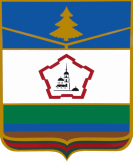 планработы КОНТРОЛЬНО-счетной палаты Почепского районана 2018 год(утвержден решением Коллегии Контрольно-счетной палаты Почепского района от 27 декабря 2017 года № 4,с изменениями, утвержденными решением Коллегии Контрольно-счетной палаты Почепского района от 27.12.2018 года № 5)№п/пНаименование мероприятия Срок проведения мероприятия Ответственные за проведение мероприятия Основание для включения мероприятия в план1.Контроль формирования и исполнения бюджета Почепского района, бюджетов городских и сельских поселений Почепского районаКонтроль формирования и исполнения бюджета Почепского района, бюджетов городских и сельских поселений Почепского районаКонтроль формирования и исполнения бюджета Почепского района, бюджетов городских и сельских поселений Почепского районаКонтроль формирования и исполнения бюджета Почепского района, бюджетов городских и сельских поселений Почепского района1.1.Контроль формирования бюджета Почепского района, бюджетов городских и сельских поселений Почепского районана 2019 год и плановый период 2020 и 2021 годовКонтроль формирования бюджета Почепского района, бюджетов городских и сельских поселений Почепского районана 2019 год и плановый период 2020 и 2021 годовКонтроль формирования бюджета Почепского района, бюджетов городских и сельских поселений Почепского районана 2019 год и плановый период 2020 и 2021 годовКонтроль формирования бюджета Почепского района, бюджетов городских и сельских поселений Почепского районана 2019 год и плановый период 2020 и 2021 годов1.1.1.Экспертно-аналитическое мероприятие «Экспертиза и подготовка заключения на проект решения Почепского района «О бюджете Почепского района на 2019 год и плановый период 2020 и 2021 годов»декабрьМолодожен Л.И.Положение о Контрольно-счетном органе Почепского района1.1.2.Экспертиза и подготовка заключения на проекты решений Советов народных депутатов 16 сельских и 2 городских поселений МО Почепского района о бюджете поселений на 2019 год и плановый период 2020 и 2021 годов.декабрьМолодожен Л.И.Соглашения о передаче полномочий1.2.Контроль исполнения бюджета Почепского района, бюджетов городских и сельских поселений Почепского районана 2018 год и на плановый период 2019 и 2020 годовКонтроль исполнения бюджета Почепского района, бюджетов городских и сельских поселений Почепского районана 2018 год и на плановый период 2019 и 2020 годовКонтроль исполнения бюджета Почепского района, бюджетов городских и сельских поселений Почепского районана 2018 год и на плановый период 2019 и 2020 годовКонтроль исполнения бюджета Почепского района, бюджетов городских и сельских поселений Почепского районана 2018 год и на плановый период 2019 и 2020 годов1.2.1.Экспертиза и подготовка заключений на проекты решений «О внесении изменений в решение Почепского районного Совета народных депутатов «О бюджете Почепского муниципального района на 2018 год и на плановый период 2019 и 2020 годов»»январь-декабрьМолодожен Л.И.Положение о Контрольно-счетном органе Почепского района1.2.2.Экспертиза и подготовка заключений на проекты решений «О внесении изменений в решения Совета народных депутатов 16 сельских и 2 городских поселений МО Почепского района «О бюджете сельских и городских поселений на 2018 год и на плановый период 2019 и 2020 годов»»январь-декабрьМолодожен Л.И.Соглашения о передаче полномочий1.2.3Экспертно-аналитическое мероприятие «Экспертиза и подготовка заключения на отчет об исполнении бюджета Почепского района за 1 квартал 2018 года»апрель-майМолодожен Л.И.Положение о Контрольно-счетном органе Почепского района1.2.4Экспертно-аналитическое мероприятие «Экспертиза и подготовка заключения на отчет об исполнении бюджетов 16 сельских и 2 городских поселений Почепского района за 1 квартал 2018 года»майМолодожен Л.И.Соглашения о передаче полномочий1.2.5Экспертно-аналитическое мероприятие «Экспертиза и подготовка заключения на отчет об исполнении бюджета Почепского района за 1 полугодие 2018 года»июль-августМолодожен Л.И.Положение о Контрольно-счетном органе Почепского района1.2.6Экспертно-аналитическое мероприятие «Экспертиза и подготовка заключения на отчет об исполнении бюджетов 16 сельских и 2 городских поселений Почепского района за 1 полугодие 2018 года»августМолодожен Л.И.Соглашения о передаче полномочий1.2.7Экспертно-аналитическое мероприятие «Экспертиза и подготовка заключения на отчет об исполнении бюджета Почепского района за 9 месяцев 2018 года»октябрь- ноябрьМолодожен Л.И.Положение о Контрольно-счетном органе Почепского района1.2.8Экспертно-аналитическое мероприятие «Экспертиза и подготовка заключения на отчет об исполнении бюджетов 16 сельских и 2 городских поселений Почепского района за 9 месяцев 2018 года»ноябрь- декабрьМолодожен Л.И.Соглашения о передаче полномочий1.3.Контроль исполнения бюджета Почепского района, бюджетов городских и сельских поселений Почепского районаза 2017 год.Контроль исполнения бюджета Почепского района, бюджетов городских и сельских поселений Почепского районаза 2017 год.Контроль исполнения бюджета Почепского района, бюджетов городских и сельских поселений Почепского районаза 2017 год.Контроль исполнения бюджета Почепского района, бюджетов городских и сельских поселений Почепского районаза 2017 год.1.3.1.Экспертно-аналитическое мероприятие «Экспертиза и подготовка заключения на отчет об исполнении бюджета Почепского района за 2017 год»апрельМолодожен Л.И.Положение о Контрольно-счетном органе Почепского района1.3.2.Экспертно-аналитическое мероприятие «Экспертиза и подготовка заключения на отчет об исполнении бюджета 16 сельских и 2 городских поселений МО Почепского района за 2017 год»март-апрельМолодожен Л.И.Соглашения о передаче полномочий2.Контрольная и экспертно-аналитическая деятельность Контрольно-счетной палаты Почеспкого районаКонтрольная и экспертно-аналитическая деятельность Контрольно-счетной палаты Почеспкого районаКонтрольная и экспертно-аналитическая деятельность Контрольно-счетной палаты Почеспкого районаКонтрольная и экспертно-аналитическая деятельность Контрольно-счетной палаты Почеспкого района2.1Экспертно-аналитические мероприятияЭкспертно-аналитические мероприятияЭкспертно-аналитические мероприятияЭкспертно-аналитические мероприятия2.1.1Экспертно-аналитическое мероприятие «Аудит в сфере закупок на этапе планирования закупок товаров, работ, услуг в администрации Почепского района в 2018 году» (параллельное с Контрольно-счетной палатой Брянской области) Январь-мартМолодожен Л.И.По предложению Контрольно-счетной палаты Брянской области2.2Контрольные мероприятияКонтрольные мероприятияКонтрольные мероприятияКонтрольные мероприятия2.2.1Контрольное мероприятие «Проверка целевого и эффективного использования бюджетных средств, выделенных бюджетам муниципальных образований Брянской области на обеспечение развития и укрепления материально-технической базы муниципальных домов культуры Брянской области» (совместное с Контрольно-счетной палатой Брянской области»январь-апрельМолодожен Л.И.По предложению Контрольно-счетной палаты Брянской области2.2.2Контрольное мероприятие «Законность и эффективность использования бюджетных средств, выделенных из районного бюджета на ремонт образовательных учреждений в 2018 году».сентябрь-октябрьМолодожен Л.И.Положение о Контрольно-счетном органе Почепского района2.2.3.Контрольное мероприятие «Проверка целевого и эффективного использования бюджетных средств, выделяемых на муниципальную программу «Повышение безопасности дорожного движения в 2017- 2018 годах».декабрьМолодожен Л.И.Положение о Контрольно-счетном органе Почепского района2.2.4Участие в пределах полномочий в мероприятиях, направленных на противодействие коррупциив течение годаМолодожен Л.И.Положение о Контрольно-счетном органе Почепского района3.Обеспечение деятельности Контрольно-счетной палаты Почепского районаОбеспечение деятельности Контрольно-счетной палаты Почепского районаОбеспечение деятельности Контрольно-счетной палаты Почепского районаОбеспечение деятельности Контрольно-счетной палаты Почепского района3.1.Организационное обеспечение деятельности Контрольно-счетной палаты Почепского районаОрганизационное обеспечение деятельности Контрольно-счетной палаты Почепского районаОрганизационное обеспечение деятельности Контрольно-счетной палаты Почепского районаОрганизационное обеспечение деятельности Контрольно-счетной палаты Почепского района3.1.1.Подготовка отчета о работе Контрольно-счетной палаты Почепского района за 2017 год.январь-февральПредседатель КСППоложение о Контрольно-счетном органе Почепского района3.1.2.Подготовка и утверждение плана работы Контрольно-счетной палаты Почепского района на 2019 годдекабрьМолодожен Л.И.Положение о Контрольно-счетном органе Почепского района3.1.3.Разработка стандартов по муниципальному финансовому контролюянварь-декабрьМолодожен Л.И.Положение о Контрольно-счетном органе Почепского района3.1.4.Участие в работе конференций, семинаров и совещаний, проводимых Контрольно - счетной палатой Брянской области и Ассоциацией контрольно-счетных органов Брянской областиянварь-декабрьМолодожен Л.И.Положение о Контрольно-счетном органе Почепского района3.1.5.Участие в работе заседаний Совета народных депутатов, постоянных комиссий, коллегий, совещаний, проводимых органами государственной власти и правоохранительными органамиянварь-декабрьМолодожен Л.И.Положение о Контрольно-счетном органе Почепского района3.1.6.Рассмотрение запросов и обращений юридических и физических лиц должностными лицами Контрольно-счетной палаты Почепского района, входящим в их компетенциюянварь-декабрьМолодожен Л.И.Положение о Контрольно-счетном органе Почепского района3.1.7.Заключение соглашений о передаче полномочий по осуществлению внешнего муниципального финансового контроля с поселениями, входящих в состав Почепского муниципального района.декабрьМолодожен Л.И.Согласно решению Почепского районного Совета народных депутатов3.1.8.Подготовка материалов о результатах деятельности Контрольно-счетной палаты Почепского района для публикации в средствах массовой информации и на официальном сайте «Почепский муниципальный район»январь-декабрьМолодожен Л.ИПоложение о Контрольно-счетном органе Почепского района3.1.9Проведение мероприятий по повышению квалификации сотрудников Контрольно-счетной палаты Почепского районаянварь-декабрьМолодожен Л.ИПоложение о Контрольно-счетном органе Почепского района